Fundur í samráðshópi opinberra stjórnenda um grunngerð landupplýsinga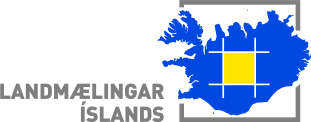 Haldinn 19. febrúar 2015 hjá Mannvirkjastofnun í ReykjavíkÞátttakendur á fundinum:	X Magnús Guðmundsson- Landmælingum Íslands,  X Eydís Líndal Finnbogadóttir – Landmælingum ÍslandsX Guðmundur Guðmundsson – ByggðastofnunX Ingvar Kristinsson - Veðurstofunni X Gunnar Linnet – VegagerðinniX Viktor Steinarsson  - VegagerðinniX Tryggvi Már Ingvarsson - ÞjóðskráX Kjartan Ingvarsson – Umhverfis- og auðlindaráðuneytið X Ragnar Þórðarson – Umhverfis- og auðlindaráðuneytiðX Bjargey Guðmundsdóttir – MannvirkjastofnunX Jón Guðmundsson - MannvirkjastofnunX Elín Fjóla Þórarinsdóttir – Landgræðsla ríkisinsX Þorvaldur Bragason – OrkustofnunX Árni Vésteinsson - Landhelgisgæsla Íslands X Lovísa Ásbjörnsdóttir – Náttúrufræðistofnun ÍslandsX Þorleifur Jónasson – Póst og fjarskiptastofnunX Hjörtur Grétarsson – Þjóðskrá  Forföll:X Þorsteinn Sigurðsson - Hafrannsóknarstofnun   X Sigurður Steinar Ketilsson - Landhelgisgæsla Íslands X Einar Jónsson – Skipulagsstofnun X Halldór Arinbjarnason – Ferðamálastofu	X Guðjón Bragason – Samband íslenskra sveitarfélagax Aðalsteinn Þorsteinsson - ByggðastofnunX Lúðvík E. Gústafsson – Samband íslenskra sveitarfélagaFundarstjóri: Magnús Guðmundsson Fundarritari: Eydís Líndal FinnbogadóttirMagnús bauð fundarmenn velkomna og þakkaði fulltrúum Mannvirkjastofnunar fyrir að hýsa fundinn og sjá um veitingar. Kynning á MannvirkjastofnunBjargey kynnti helstu hlutverk og verkefni Mannvirkjastofnunar (sjá glærur með fundargerð)Upprifjun frá síðasta fundi sem var haldinn hjá Byggðastofnun á SauðárkrókiMagnús fór yfir fundargerð frá síðasta fundiFréttir/upplýsingar frá þátttakendum í samráðinu (tour du table)Landmælingar Íslands: Magnús sagði vinnu við að skoða samlegð Þjóðskrá Íslands og LMÍ.  Hann kynnti vinnufyrirkomulagið sem var unnið m.a. í 6 vinnuhópum sem fjölluðu um afmörkuð svið og gáfu stöðuskýrslu frá hvorri stofnun. Helstu niðurstöður úr vinnunni var að efla þarf samstarfið en ekki er tímabært að sameina stofnanirnar. Áhersla er lögð á að setja í vinnslu frumvarp um landeignaskrá, nauðsynlegt er að fá nákvæmt hæðarlíkan og myndaþekju af öllu landinu sem allir hafa aðgang að. Einnig þarf að koma á laggirnar stétt um vottaða mælingamenn og að átak sé gert í að hnitsetja eignamörk sérstaklega ríkiseigna. Einnig að unnið verði að nýju landmati og að mæld verði strandlína landsins.  Hjörtur frá Þjóðskrá bætti við þessa umræðu að mikilvægt er að vinna að landmatinu. Í framtíðinni gætu þessar stofnanir mögulega sameinast þó það sé ekki tímabært nú. Magnús sagði einnig frá að ríkisstjórn hefur samþykkt frumvarp um breytingum á lögum um landmælingar og grunnkortagerð og verður frumvarpið lagt fram á Alþingi næstu daga.  Einnig að Örnefnafrumvarp sé til umfjöllunar á Alþingi og drög að Landskipulagsstefna og Náttúruverndarfrumvarp séu í vinnslu.Eydís sagði frá því að LMÍ hafi gert könnun meðal þeirra sem hafa „hlaðið niður“ gjaldfrjálsum gögnum stofnunarinnar og mun skýrsla með niðurstöðum verða birt fljótlega. Eydískynnti helstu niðurstöður könnunarinnar.Eydís kynnt stöðuna á skráningu lýsingagna í landupplýsingagáttina og sagði frá því að sumstaðar væri misræmi á skráningu annars vegar og þeim þekjum/gögnum sem stofnanir og sveitarfélög hafa þegar gefið upp í könnun.Eydís sagði frá vinnu við WMS þjónustur en þar reynir á tæknilega þekkingu. LMÍ hafa m.a. fengið aðstoð við þetta verkefni frá norsku kostastofnuninni Kartverket.Einnig sagði Eydís frá því að LMÍ hafa ákveðið að taka þátt í verkefni sem nefnist ELF (http://www.elfproject.eu/) en það er fjármagnað af Evrópusambandinu en stýrt af samtökum korta og fasteignastofnana í Evrópu sem nefnast EuroGeographics (www.eurogeographics.org). Eydís sagði frá þátttöku Landmælinga Íslands í norrænum vinnuhópi um innleiðingu INSPIRE.Að lokum sagði Eydís frá því að þann 30. apríl 2015 mun verða haldin ráðstefna um innleiðingu INSPIRE á Íslandi og munu m.a. vera fyrirlesarar frá Evrópu. Ráðstefnan verður haldin á Grand Hótel, í salnum Gullteig B.Byggðastofnun: Guðmundur sagði að framundan er verkefni þar sem verið er að afla byggðatengdra gagna á skipulagðan hátt. Einnig að þeim verði miðlað á notendavænan hátt. Hann sagði einnig frá því að nýr starfsmaður hafi bæst í þetta verkefni til viðbótar við þann sem er fyrir.Umhverfis- og auðlindaráðuneytið: Kjartan bætti við upplýsingum um frumvarp um breytingar á lögum um landmælingar og grunnkortagerð en vísaði að öðru leiti á kynningu Ragnar um vinnhópan síðar á fundinum.Veðurstofan: Ingvar á Veðurstofunni sagði frá að hin svokölluð landsnet mælikerfa þurfi að skilgreina og þau munu verða skiluð inn sem INSPIRE gögn. Einnig er VÍ í samvinnu við erlenda aðila um Veðurgögn og skil á þeim inn í INSPIRE. Hann sagði frá að verið er að kann hvernig koma eigi gögnunum og hvort koma eigi þeim inn í INSPIRE. Í teknical guidelines hafa Veðurgögnin hugsanlega verið skilgeind full ýtarlega. Hann nefndi að verið sé að skoða hvort veðurgögn verði sett á INSPIRE form. Þá er mikið af gögnum undir annex III sem ekki er enn komið að að vinna hjá Veðurstofunni. Vegagerðin: Gunnar nefni að flutninganetið sem er í viðauka I hafi allt verið skráð. Hæðargögn sem er í viðauka II er hinsvegar leigugögn frá Loftmyndum. Í viðauka III eru kaflarnir um framleiðslu og iðnaðarframleiðslu sem tengist námum og það er skráð inn í lýsigagnagáttina.  Hann sagði að hjá þeim væru nokkrar „minni“ þekjur sem þyrfti að sortera úr. Hann sagði að hjá VG væri verið að vinna með formöt gagna og tæknimál en tæknilegar hindranir hafa aðeins stoppað verkefnið, það stendur til bóta.  Viktor Steinarsson sagði frá að hann sé að taka við starfi Gunnars Linnet hjá Vegagerðinni.Fundarmenn þökkuðu Gunnari gott samstarf og óskuðu honum góðs gengis í nýjum verkefnum. Þjóðskrá Íslands: Tryggvi sagði frá því að nokkuð væri um „rangar“ þýðingar í INSPIRE tilskipuninni og reglugerðum og hafi komið fram ábendingar um það í skýrslu sem Ragnar er að vinna í samvinnu við ÞÍ um þau þemu sem tengjast ÞI. Hjörtur sagði frá að vel gangi með landeignaskrána en framundan sé að fara ýtarlega í greiningar á mannvirkjum og skráningu þeirra ásamt þinglýsingum. Þessi vinna mun nýtast samtengingum við Mannvirkjastofnun til framtíðar. Hann sagði einnig að ÞÍ væri búin að tilkynna um áhuga á þáttöku í ELF verkefni Eurogeographics og hvernig birta mætti staðföng og eignamörk á INSPIRE formi. Orkustofnun: Þorvaldur sagði að þeir hafi afhent nokkuð að gögnum inn í viðauka I og II. Hann taldi gott að INSPIRE gáttin hjá LMÍ sé nú tengd inn í INSPIRE gátt Evrópu.Landgræðslan: Elín Fjóla sagði frá því að þeir eru að vinna við að undirbúa gögn fyrir skráningu LýsigagnaLandhelgisgæslan: Árni sagði að hann hafi verið í samvinnu við Ragnar vegna stjórnsýslueininga sem unnið er að vegna skýrsluskrifa. Fjórir starfsmenn eru í kortadeildinni hjá LHG en þeir eru komnir með aðgang að skráningu lýsigagna. Einnig að unnið hafi verið að skráningu örnefna á hafi í samvinnu við LMÍ.Póst og fjarskiptastofnun: Unnið hefur verið að skuggakortum og dreifingum vegna fjarskiptakerfa. Verið er að vinna að því að útbúa gagnasett um staðsetningu allra fjarskiptasenda. Þetta er unni í samvinnu við fjarskiptafélögin. Með vorinu ætti þetta að vera orðið aðgengilegt fyrir almenning en þetta á að vera gagnvirkt þannig að hægt verði að leita í gögnunum. Kort PF hafa nýst vel inn í Almannavarnir vegna m.a. hættu á tjóni á fjarskiptavirkjum vegna mögulegra hamfara í tengslum við gos í Vatnajökli. Ætlunin er að safna saman legu stofnlínanna og fjarskiptakerfanna á landinu. Einkum tengingum sem eru til staðar s.s. um hvernig þjónusta er að dreifast um landið. Framundan er greining á stöðu fjarskipta hjá sveitarfélögunum og í framhaldinu að skipuleggja með þeim hvernig er best að byggja upp fjarskiptakerfi til framtíðar. Þá er unnið að net oo upplýsingaöryggisstefnu og úttekt. Náttúrufræðistofnun: Lovísa sagði að hjá NÍ væri verið að vinna að skráningu lýsigagna fyrir viðauka III en lokið er við að skrá fyrir I og II. Hún sagði að verið er að vinna með Postgre gagnagrunn og í framhaldinu verði settar úr vefþjónustur. NÍ hefur verið að nýta sér niðurhalsþjónustu LMÍ sem hafi gengið mjög vel. NÍ eru einnig búin að afhenda örnefni yfir til LMÍ af örnefnum í Breiðafirði sem urðu til í starfi stofnunarinnar. Kynning á niðurstöðum 13 vinnuhópa vegna einstakra „þema“ í viðauka 1 og 2 í Inspire tilskipuninniRagnar kynnti vinnuna sem unnin hefur verið með fjölmörgum stofnunum (sjá fylgiskjal með fundargerð). Hann sagði frá verklaginu en hér eru helstu niðurstöur fyrir hverni vinnuhóp: Verndarsvæði:  Dreifð ábyrgð gagna, mismunandi tilgangur verndunar. Ekki haft samband við sveitarfélög vegna flækjustigs, nógu flókið eitt og sér. Skoða þarf skipulag verndarmála á Íslandi.Viðmiðunarhnitakerfi: Notast verður við gildandi landshnitakerfi ISNET 2004 fyrir opinber gögn.Landfræðileg reitarkerfi: Búið var til nýtt reitarkerfi sem uppfyllir kröfur INSPIRE þannig að um jafnflatamálavörpun er að ræða. Örnefni: Allir voru sammála um að örnefni eigi heima hjá Landmælingum Íslands og munu stofnanir vinna að því að koma örnefnum til þeirra. Stjórnsýslumörk: Ábyrgð á útgáfu gagnanna er spurning, hvaða ábyrgð bera gögnin, þau hafa ekkert lagalegt gildi í sjálfu sér en t.d. bera sjókort LHG mikla ábyrgð. Viðræður við norðmenn sem fyrstir hafa innleitt stafrænar landupplýsingar í lög (skipaleiðir) um það hvernig þeir stóðu að málum og hver reynslan hefur verið. Ætlunin er að yfirfara uppbyggingu stjórnsýslueiningalaganna hjá LMÍ. Hæð: Allir sammála um að núverandi staða er ófullnægjandi og að nýtt hæðarlíkan þurfi af landinu. Margt hefur verið gert og reynt fyrir landið í heild eða einstaka svæði í verkefnum.Upprétt fjarkönnunargögn: Því miður er lítið til af nothæfum landsþekjandi gögnum í eigu opinberr aðila. Tvennt kom til greina, annars vegar Landsat samsett mynd frá ca. 2000 eða RapidEye frá 2012(?). Er til skoðunar varðandi dreifingarrétt og öðru því tengdu.„Heimilisföng“ og „Landareignir og Lóðir“: Eru í vinnslu hjá Þjóðskrá undir ráðgjöf verkefnisstjóra. Skýrsluskrif hafin. Allt virðist vera í góðum málum.Jarðfræði:  Flókið þema ekki aðeins vegna umfangs þess heldur einnig vegna slæmrar stöðu stafrænna jarðfræðilandupplýsinga á Íslandi. Stór hluti í eigu ÍSOR sem vegna stofnunaruppbyggingu og samkeppnisstöðu á erfitt um vik með að afhenda gögnin. Eitthvað til af gögnum hjá JHÍ, en eignarhald líklegast ekki á höndum stofnunarinnar heldur nemenda, kennara og prófessora. VÍ bættist í hópinn með jarðeðlisfræðigögn.Landgerð:  Tekur á mörgu frá mörgum stofnunum en að öllum líkindum er auðveldast að miðla CORINE gögnum LMÍ (þemað einnig sniðið utan um þau gögn). Skemmtilegar umræður hafa sprottið upp um aukið samstarf milli stofnana, en einnig vangaveltur LBHÍ um hlutverk sitt sem veitanda grunngagna sem akademísk stofnun. Nytjaland þeirra er arfleifð RALA sem var.Samgöngur: Þar er enn verið að vinna að skýrslunni og ekki komnir aðgerðarpunktar. Vatnafar: Þar hefur einkum verið fjallað um Network. Niðurstaða að það þurfi að taka ákvörðun um hönnun og framleiðslu á Network. Önnur þemu eru annað hvort tilbúin eða lítið um þau að segja.Skýrslur framangreindra vinnuhópa verða settar á heimasíðu umhverfis- og auðlindaráðuneytisins, heimasíðu Landmælinga Íslands og hjá LÍSU samtökunum. Óskað verður eftir ábendingum við drögin. Einnig verða kynningar á INSPIRE ráðstefnu 30. apríl 2015 og á SATS fundi í maí nk. auk LÍSU ráðstefnu í haust.Lagt var til og samþykkt á þessum fundi að skýrslurnar verði settar á vefinn í drögum og að hægt verði að koma að athugasemdum um efni þeirra. Næsti fundur samráðshóps forstjóra/staðgengla um grunngerð landupplýsinga verður hjá Landhelgisgæslunni í Skógarhlíð Reykjavík 12. maí 2015 kl. 13:00Fleira ekki rætt